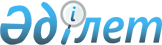 "Қазақстан Республикасының азаматтық әуе кемелерін, оларға құқықтарды, сондай-ақ оларға құқықтарды куәландыратын құжаттардың нысандарын мемлекеттік тіркеу қағидаларын бекіту туралы" Қазақстан Республикасы Инвестициялар және даму министрінің 2017 жылғы 30 маусымдағы № 409 бұйрығына өзгерістер енгізу туралыҚазақстан Республикасы Индустрия және инфрақұрылымдық даму министрінің 2019 жылғы 31 шілдедегі № 596 бұйрығы. Қазақстан Республикасының Әділет министрлігінде 2019 жылғы 31 шілдеде № 19143 болып тіркелді
      ЗҚАИ-ның ескертпесі!

      Осы бұйрық 01.08.2019 бастап қолданысқа енгізіледі
      БҰЙЫРАМЫН:
      1. "Қазақстан Республикасының азаматтық әуе кемелерін, оларға құқықтарды, сондай-ақ оларға құқықтарды куәландыратын құжаттардың нысандарын мемлекеттік тіркеу қағидаларын бекіту туралы" Қазақстан Республикасы Инвестициялар және даму министрінің 2017 жылғы 30 маусымдағы № 409 бұйрығына (Нормативтік құқықтық актілерді мемлекеттік тіркеу тізілімінде № 15553 болып тіркелген, Қазақстан Республикасы Нормативтік құқықтық актілерінің эталондық бақылау банкінде 2017 жылғы 27 қыркүйекте жарияланған) мынадай өзгеріс енгізілсін:
      тақырып мынадай редакцияда жазылсын:
      "Қазақстан Республикасының азаматтық әуе кемелерін және оларға құқықтарды, мемлекеттік тіркеу қағидаларын бекіту туралы";
      1-тармақ мынадай редакцияда жазылсын:
      "1. Қоса беріліп отырған Қазақстан Республикасының азаматтық әуе кемелерін және оларға құқықтарды мемлекеттік тіркеу қағидалары бекітілсін.";
      көрсетілген бұйрықпен бекітілген Қазақстан Республикасының азаматтық әуе кемелерін және оларға құқықтарды мемлекеттік тіркеу қағидалары осы бұйрыққа қосымшаға сәйкес жана редакцияда жазылсын.
      2. Қазақстан Республикасы Индустрия және инфрақұрылымдық даму министрлігінің Азаматтық авиация комитеті заңнамада белгіленген тәртіппен:
      1) осы бұйрықты Қазақстан Республикасы Әділет министрлігінде мемлекеттік тіркеуді;
      2) осы бұйрық мемлекеттік тіркелген күнінен бастап күнтізбелік он күн ішінде қазақ және орыс тілдерінде Қазақстан Республикасы Нормативтік құқықтық актілерінің эталондық бақылау банкіне ресми жариялау және енгізу үшін "Қазақстан Республикасының Заңнама және құқықтық ақпарат институты" шаруашылық жүргізу құқығындағы республикалық мемлекеттік кәсіпорнына жіберуді;
      3) осы бұйрықты Қазақстан Республикасы Индустрия және инфрақұрылымдық даму министрлігінің интернет-ресурсында орналастыруды қамтамасыз етсін. 
      3. Осы бұйрықтың орындалуын бақылау жетекшілік ететін Қазақстан Республикасының Индустрия және инфрақұрылымдық даму вице-министріне жүктелсін. 
      4. Осы бұйрық 2019 жылғы 1 тамыздан бастап қолданысқа енгізіледі және ресми жариялануға жатады.
      "КЕЛІСІЛДІ"
      Қазақстан Республикасы
      Цифрлық даму, инновациялар
      және аэроғарыш өнеркәсібі
      министрлігі Қазақстан Республикасының азаматтық әуе кемелерін және оларға құқықтарды мемлекеттік тіркеу қағидалары 1-тарау. Жалпы ережелер
      1. Қазақстан Республикасы азаматтық әуе кемелерін және оларға құқықтарды мемлекеттік тіркеу қағидалары (бұдан әрі – Қағидалар) "Қазақстан Республикасы әуе кеңістігін пайдалану және авиация қызметі туралы" Қазақстан Республикасының 2010 жылғы 15 шілдедегі Заңының талаптарына сәйкес әзірленген және азаматтық әуе кемелерін және оларға құқықтарды мемлекеттік тіркеу тәртібін айқындайды.
      2. Осы қағидалар, сонымен қатар азаматтық авиация саласындағы уәкілетті ұйымымен есепке алуға жататын ұшқышсыз ұшу аппараттарына қатысты қолданылады.
      3. Азаматтық әуе кемесі оның меншік иесінің (иеленушінің) немесе оны пайдаланушының өтініші бойынша Қазақстан Республикасының азаматтық әуе кемелерінің мемлекеттік тізілімінде тек қана мынадай шартпен, егер:
      1) әуе кемесі басқа мемлекетте тіркелмеген болса;
      2) әуе кемесінің иесі немесе пайдаланушысы Қазақстан Республикасының жеке немесе заңды тұлғасы болып табылса;
      3) әуе кемесі типінің сертификатын немесе соған ұқсас басқа құжатты азаматтық авиация саласындағы уәкілетті ұйым (немесе азаматтық авиация саласындағы уәкілетті орган) берсе немесе жарамды деп таныса тіркеледі.
      4. Қазақстан Республикасының азаматтық әуе кемелерінің мемлекеттік тізіліміне енгізілген кезден бастап азаматтық әуе кемесі Қазақстан Республикасының ұлттық тиесілігін алады.
      5. Азаматтық әуе кемесін мемлекеттік тіркеу туралы куәлік әуе кемесінің бортында болады.
      6. Қазақстан Республикасының азаматтық әуе кемелерінің мемлекеттік тізіліміне енгізілген азаматтық әуе кемесі Қазақстан Республикасының әуе кеңістігінде де, сол сияқты одан тысқары жерде де ұшуға жіберіледі.
      7. Осы қағидаларда мынадай терминдер мен анықтамалар қолданылады:
      1) азаматтық авиация саласындағы уәкілетті ұйым (бұдан әрі – уәкілетті ұйым) – жарғылық капиталына мемлекет жүз пайыз қатысатын, Қазақстан Республикасының азаматтық авиация саласын орнықты дамытуды, ұшу қауіпсіздігі мен авиациялық қауіпсіздікті қамтамасыз етуге бағытталған қызметті жүзеге асыратын акционерлік қоғам;
      2) азаматтық әуе кемесін мемлекеттік тіркеу туралы куәлік (бұдан әрі – Мемлекеттік тіркеу туралы куәлік) – уәкілетті ұйым (немесе азаматтық авиация саласындағы уәкілетті орган) берген азаматтық әуе кемесінің Қазақстан Республикасының азаматтық әуе кемелерінің Мемлекеттік тізіліміне енгізілгенін растайтын белгіленген үлгідегі құжат;
      3) әуе кемесін тіркеуден алып тастау – оның пайдасына қайтарып алынбайтын өкілеттік берілген тұлғаның өтініші бойынша әуе кемесін Мемлекеттік тізілімнен шығару;
      4) борышкер – Қайтарып алынбайтын өкілеттікті берген әуе кемесінің пайдаланушысы немесе меншік иесі;
      5) меншік иесі (иеленуші) – меншік құқығында немесе өзге де заң негіздемелерінде әуе кемелерінің иесі болып табылатын Қазақстан Республикасының жеке немесе заңды тұлғалары;
      6) Қазақстан Республикасының азаматтық әуе кемелерінің Мемлекеттік тізілімі (бұдан әрі – Мемлекеттік тізілім) – Қазақстан Республикасының азаматтық әуе кемелеріне, оларға арналған құқықтарға мемлекеттік тіркеу жүргізетін құжат;
      7) қайтарып алынбайтын өкілеттік - Жылжымалы жабдыққа қатысты халықаралық кепілдіктер туралы конвенцияға авиациялық жабдық жөніндегі хаттамаға сәйкес азаматтық әуе кемелерін Мемлекеттік тізілімнен шығаруға (тіркеуден алып тастауға) және әуе кемесін әкетуге талап қою құқығы оның пайдасына берілген, заңды және жеке тұлғалардың өкілеттігі;
      8) өтініш беруші – азаматтық әуе кемесінің иесі (меншік иесі) немесе пайдаланушысы болып табылатын жеке немесе заңды тұлғасы;
      9) пайдаланушы – азаматтық әуе кемелерін пайдаланумен немесе осы салада қызмет көрсетумен айналысатын жеке немесе заңды тұлға;
      10) пилотсыз ұшу аппараты – бортында пилотсыз (экипажсыз) ұшуды орындайтын және ұшуда оператор басқару пунктінен автоматты түрде немесе көрсетілген тәсілдерді үйлестіре отырып басқаратын әуе кемесі.
      11) тіркелген халықаралық кепілдік – Халықаралық тіркелімге ол туралы жазба енгізілген әуе кемесіне қатысты кредитордың тиісті құқығы;
      12) Уәкілетті тарап – оның пайдасына қайтарып алынбайтын өкілеттік берілген тұлға;
      13) Халықаралық тіркелім – Кейптаун конвенциясына және Авиациялық хаттамаға сәйкес, кредиторлардың әуе кемелеріне құқықтарын тіркеу үшін құрылған халықаралық тіркеу қызметі. 2-тарау. Азаматтық әуе кемелерін және оларға құқықтарды мемлекеттік тіркеу тәртібі
      8. Азаматтық әуе кемесін мемлекеттік тіркеу кезінде өту үшін өтініш беруші уәкілетті ұйымға www.egov.kz, www.elіcensе.kz "электрондық үкімет" веб-порталы (бұдан әрі – портал) арқылы мынадай құжаттарды ұсынады:
      1) осы Қағидаларға 1-қосымшасына сәйкес азаматтық әуе кемесін мемлекеттік тіркеуге нысан бойынша өтінімнің электрондық көшірмесі;
      2) құрылтайшылық құжаттың (заңды тұлғалар үшін) электрондық көшірмесі немесе жеке басты куәландыратын құжат (шетелдік жеке тұлғалар үшін).
      жеке және заңды тұлға Қазақстан Республикасының бейрезиденті болған жағдайда құжаттардың электрондық көшірмесі нотариалды куәландырылған түрде ұсынылады;
      3) сату-сатып алу шартының электрондық көшірмесі нотариалды куәландырылған түрде, немесе меншік құқығын растайтын өзге де құжатты (шетелдік жеке және заңды тұлғалар үшін);
      4) жалдау, лизинг, мүліктік жалдау шартының электрондық көшірмесі нотариалды куәландырылған түрде, әуе кемесін пайдалану құқығын растайтын өзге де құжатты;
      5) азаматтық әуе кемесін қабылдау-тапсыру актісінің электрондық көшірмесі;
      6) осы Қағидаларға 2-қосымшаға сәйкес нысан бойынша азаматтық әуе кемелерінің техникалық жай-күйін тексеру актісінің электрондық көшірмесі;
      7) азаматтық әуе кемесін жасап шығарушымен берілген, оның ұшу жарамдылығы нормаларына сәйкестігін куәландыратын үлгі сертификаты немесе оның балама құжатының электрондық көшірмесі;
      Келесі құжаттар болған жағдайда ұсынылады:
      1) азаматтық әуе кемесінің мемлекеттік авиация тізілімінен немесе шет мемлекеттің азаматтың әуе кемелерінің тізілімінен шыққанын растайтын құжаттың электрондық көшірмесі;
      2) ұшу жарамдылығының экспорттық сертификатының электрондық көшірмесі;
      3) әуе кемесін қайта жабдықтау туралы құжаттың электрондық көшірмесі;
      4) өндіруші-зауытпен берілген әуе кемесінің ұшуға жарамдылығы туралы уақытша куәлігінің электрондық көшірмесі;
      Құжаттамасын тексеру және әуе кемесін қарап тексеру бойынша жүргізілген жұмыстардың нәтижелері бойынша уәкілетті ұйым авиация инспекторы осы Қағидаларға 3-қосымшаға сәйкес нысан бойынша азаматтық әуе кемесінің пайдалануға жарамдылығы туралы бағалау актісін (бұдан әрі – бағалау актісі) құрастырады.
      9. Осы Қағиданың 8-тармағының 3) және 4) тармақшаларында аталған құжаттар сот актісінен басқа уәкілетті ұйымға мемлекеттік және/немесе орыс және/немесе ағылшын тілдерінде (ресми аудармасымен бірге) берілуге тиіс.
      10. Әуе кемесіне ортақ меншік құқығындағы үлесін осы меншіктің қатысушысы болып табылмайтын тұлғаға сатқан кезде, мемлекеттік тіркеу туралы өтінішке үлесін сатушы үлестік меншіктің қалған қатысушыларын мұндай сатуға жазбаша нысанда келісімін растайтын құжаттар қоса беріледі.
      Мемлекеттік тіркеу кезінде өтініш беруші уәкілетті ұйымға тіркеліп жатқан азаматтық әуе кемесінде ауыртпалық жоқтығын еркін жазбаша түрде растайды.
      11. Ұсынылған құжаттар негізінде уәкілетті ұйым азаматтық әуе кемесін мемлекеттік тізілімге енгізеді және тағайындауына байланысты әуе кемесіне мына атаулардың бірі беріледі:
      1) жолаушылар;
      2) көліктік;
      3) айырбасталымды;
      4) жүк-жолаушылар;
      5) арнайы қолдану;
      6) санитарлық;
      7) оқу-жаттығу.
      12. Жалпы тағайындаудағы авиация (ЖТА) мақсаты пайдаланушының өтінішінде көрсетілген жағдайда, Пайдаланушы бағанында "ЖТА" аббревиатурасы енгізіледі.
      13. Азаматтық әуе кемелерін мемлекеттік тізілімге мемлекеттік тіркеу үшін "Салық және бюджетке төленетін басқа да міндетті төлемдер туралы" (бұдан әрі – Салық кодексі) Қазақстан Республикасының 2017 жылғы 25 желтоқсандағы кодексімен анықталған мөлшерде және тәртіппен алым төленеді.
      Азаматтық әуе кемелерін мемлекеттік тіркеу аталған алым мемлекет бюджетіне төленгеннен кейін жүргізіледі.
      14. Азаматтық әуе кемесін мемлекеттік тіркеуді уәкілетті ұйым осы Қағидалардың 8-тармағында көзделген құжаттар келіп түскен күннен бастап 20 (жиырма) жұмыс күні ішінде жүргізеді.
      Ал қызметтер кешенді түрде көрсетілгенде, уәкілетті ұйым әуе кемесінің шуыл бойынша сертификаты және радиохабар тарату аппаратурасын пайдалануға рұқсат портал арқылы келіп түскен күннен бастап 25 (жиырма бес) жұмыс күні ішінде жүргізеді.
      Шуыл бойынша сертификаты және радиохабар тарату аппаратурасын пайдалануға рұқсат портал арқылы келіп түскен күннен бастап 5 (бес) жұмыс күні ішінде жүргізеді
      Азаматтық әуе кемелерін мемлекеттік тіркеу кезінде шуыл бойынша сертификат және радиохабар тарату аппаратурасын пайдалануға рұқсат Қазақстан Республикасы Инвестициялар және даму министрінің міндетін атқарушының 2015 жылғы 24 ақпандағы № 198 бұйрығымен бекітілген Қазақстан Республикасының азаматтық әуе кемесінің ұшуға жарамдылығын сертификаттау және сертификат беру қағидаларына сәйкес беріледі (нормативтік құқықтық актілерді мемлекеттік тіркеу тізілімінде № 12073 болып тіркелген).
      15. Мемлекеттік тіркеу мынадай жағдайларда бас тартылады, егер:
      1) әуе кемесі ұшуға жарамдылық талаптарына сәйкес келмесе;
      2) көрсетілетін өтініш берушінің көрсетілетін ұсынған құжаттардың және (немесе) олардағы деректердің (мәліметтердің) анық еместігін анықтау;
      3) көрсетілетін өтініш берушінің және (немесе) қажетті ұсынылған материалдардың, деректердің және мәліметтердің осы Қағидамен белгіленген талаптарға сәйкес келмеуі;
      4) көрсетілетін өтініш берушіге қатысты оның қызметіне немесе көрсетілетін қызметті алуды талап ететін жекелеген қызмет түрлеріне тыйым салу туралы соттың заңды күшіне енген шешімінің (үкімінің) болуы;
      5) көрсетілетін өтініш берушіге қатысты соттың заңды күшіне енген үкімінің болуы, оның негізінде көрсетілетін өтініш берушінің көрсетілетін қызметті алумен байланысты арнаулы құқығынан айырылуы.
      16. Ұсынылған құжаттардың осы Қағиданың талаптарына сәйкес болған кезде азаматтық әуе кемесі туралы мәліметтер Мемлекеттік тізілімге енгізіледі және өтініш берушіге осы Қағидаларға 4-қосымшаға сәйкес 5 (бес) жылға немесе жалдау шартының мерзіміне нысан бойынша Азаматтық әуе кемесін мемлекеттік тіркеу туралы куәлік беріледі.
      17. Мемлекеттік тіркеу туралы куәліктен қате табылған болмаса жіберілген қателік туралы өтініш түскен жағдайда уәкілетті ұйым 3 (үш) жұмыс күні мерзімінде түзетулер енгізеді.
      18. Уәкілетті ұйым алғашқы рет Мемлекеттік тізілімге жаңа үлгідегі әуе кемесін енгізген жағдайда, ол осы әуе кемесін шығарған мемлекетке оны Мемлекеттік тізілімге енгізгені туралы жазбаша түрде 15 (он бес) жұмыс күн ішінде хабарлайды.
      19. Мемлекеттік тізілім есепке алынатын кесте парақтарынан, оның ішіне әуе кемелері туралы ақпарат енгізілген, яғни тіркеу арқылы Қазақстан Республикасының ұлттық тиесілігі меншіктелген, сондай-ақ қосымша ақпараттан тұратын құжат болып табылады.
      Мемлекеттік тізілімді жүргізу осы Қағидаларға 5-қосымшаға сәйкес нысан бойынша уәкілетті ұйым қағаз түрінде жүрзеге асырады. Тиісті қорғалған бағдарламалық өнім болған жағдайда Мемлекеттік тізілім қайталау мүмкіндігімен электронды тасығыштарда жүргізіледі. Қағаз және электронды тасығыштардағы жазбалар арасында сәйкессіздіктер болса қағаз тасығыштағы жазба басым болады.
      20. Уәкілетті ұйым әрбір әуе кемесіне әуе кемесін мемлекеттік тіркеуге негіз болған құжаттардан, сол сияқты берілген Мемлекеттік тіркеу туралы куәлік көшірмесінен тұратын іс қалыптастырады және бұл Мемлекеттік тізілімнің ажырамас бөлігі болып табылады.
      21. Азаматтық әуе кемесінің ісі оны пайдалану мерзімі ішінде сақталады және оны Мемлекеттік тізілімнен шығарғаннан кейін бір жылдан соң мұрағатқа тапсырылады. Одан қандай да бір құжаттарды не оның бөліктерін жоюға немесе алуға тыйым салынады.
      22. Мемлекеттік тізілімге енгізілген азаматтық әуе кемесінің меншік иесі (иеленушісі) және пайдаланушысы барлық азаматтық әуе кемесінің иелік құқығы және басқа құқықтардың өзгерістері, сондай-ақ осы құқықтарға ауыртпалықтар, қайтарымсыз өкілеттікті беру, жалға алу шартының өзгеруі, төтенше жағдайлардың, жоғалу, азаматтық әуе кемесінің ақаулығы осындай өзгерістерді айқындау сәтінен бір айдың ішінде уәкілетті ұйымға хабарлайды.
      23. Мемлекеттік тізілімге өзгеріс енгізу және мемлекеттік тіркеу туралы мынадай жағдайларда уәкілетті ұйымға портал арқылы жүзеге асырады:
      1) азаматтық әуе кемесінің меншік иесі (иеленушісі) өзгерген жағдайда;
      2) азаматтық әуе кемесі пайдаланушысы өзгерген жағдайда;
      3) азаматтық әуе кемесінің қайта жабдықталуына байланысты оның қызметі өзгерген жағдайда.
      24. Азаматтық әуе кемесінің иесі және/немесе пайдаланушысы өзгерген кезінде өтініш беруші уәкілетті ұйымға портал арқылы азаматтық әуе кемесін мемлекеттік тіркеуге мынадай құжаттарды ұсынады:
      1) осы Қағидаларға 1-қосымшаға сәйкес азаматтық әуе кемесін мемлекеттік тіркеуге нысан бойынша өтінімнің электрондық көшірмесі;
      2) құрылтайшылық құжаттың (шетелдік заңды тұлғалар үшін) электрондық көшірмесі немесе жеке басты куәландыратын құжат (шетелдік жеке тұлғалар үшін);
      3) сату-сатып алу шартының электрондық көшірмесі немесе сот шешімі немесе меншік құқығын растайтын өзге де құжат;
      4) жалдау, лизинг, мүліктік жалдау шартының, әуе кемесін пайдалану құқығын растайтын өзге де құжаттың электрондық көшірмесі, сондай-ақ бұрынғы пайдаланушымен келісімшарт қатынасы тоқтатылуының негізі;
      5) азаматтық әуе кемесін қабылдау-тапсыру актісінің электрондық көшірмесі.
      25. Егер азаматтық әуе кемесінің иесі және пайдаланушысы жалға алу (лизинг) нәтижесінде әртүрлі мемлекеттерде болғанда, онда азаматтық авиация сының уәкілетті органдары арасындағы ұшу жарамдылығына, азаматтық әуе кемесін қауіпсіз пайдалануды бақылау ұйымына қатысты жауапкершілігі тіркеледі.
      26. Азаматтық әуе кемесін қайта жабдықтағаннан кейін қызметі өзгеруіне байланысты өтініш беруші уәкілетті ұйымға портал арқылы азаматтық әуе кемесін мемлекеттік тіркеуге мынадай құжаттарды ұсынады:
      1) осы Қағидалардың 1-қосымшасына сәйкес азаматтық әуе кемесін мемлекеттік тіркеуге нысан бойынша өтінімнің электрондық көшірмесі;
      2) азаматтық әуе кемесін қайта жабдықтауға құқық беретін құжаттың электрондық көшірмесі;
      3) азаматтық әуе кемесін қайта жабдықтау туралы жасалған жұмыстардың актісінің электрондық көшірмесі;
      4) осы Қағидаларға 2-қосымшаға сәйкес нысан бойынша азаматтық әуе кемелерінің техникалық жай-күйін тексеру актісінің электрондық көшірмесі;
      5) құрылтайшылық құжаттың (шетелдік заңды тұлғалар үшін) электрондық көшірмесі немесе жеке басты куәландыратын құжаттың (шетелдік жеке тұлғалар үшін) электрондық көшірмесі.
      27. Ұсынылған құжаттарды қарау оң нәтижелері кезінде, өтініш берушінің барлық қажетті құжаттарды тапсырған күнінен бастап 20 (жиырма) жұмыс күні ішінде уәкілетті ұйым мемлекеттік тізілімге өзгеріс енгізеді және өтініш берушіге азаматтық әуе кемесінің тіркелген күні туралы толтырылған белгілер белгіленген осы Қағидаларға 4-қосымшаға сәйкес нысандағы мемлекеттік тіркеу туралы куәлік береді.
      28. Азаматтық әуе кемесі мынадай жағдайларда Мемлекеттік тізілімнен:
      1) әуе кемесі есептен шығарылған немесе пайдаланудан алып тасталған;
      2) әуе кемесі шет мемлекетке, шетелдік жеке немесе заңды тұлғаға сатылған немесе берілген;
      3) азаматтық әуе кемесі Қазақстан Республикасының мемлекеттік авиациясы әуе кемелерінің тізілімінде немесе шет мемлекеттердің тізілімінде тіркелген;
      4) мемлекеттік әуе кемесі Қазақстан Республикасының мемлекеттік тізілімінде тіркелген;
      5) әуе кемесі хабарсыз жоғалып кеткен деп танылған;
      6) қайтарылмайтын өкілеттікті атқарған жағдайларда шығарылады.
      29. Азаматтық әуе кемелерін Мемлекеттік тізілімнен шығарған кезде (әуе кемесін тіркеуден шығару жағдайларын қоспағанда) өтініш беруші уәкілетті ұйымға портал арқылы мынадай құжаттарды ұсынады:
      1) осы Қағидаларға 6-қосымшаға сәйкес нысан бойынша өтінімнің электрондық көшірмесі;
      2) әуе кемесінің меншік құқығының шет мемлекетке (жеке, заңды тұлғаға) өткендігін растайтын құжат немесе әуе кемесін Мемлекеттік тізілімнен шығаруға мүмкін жағдайлар қарастырған өзге де құжат немесе олардың электрондық көшірмелері;
      3) меншік иесі Қазақстан Республикасының бейрезиденті болған жағдайда жеке тұлғаның тұлғаны куәландыратын құжаттарының немесе өтініш иесі – Заңды тұлғаны мемлекеттік тіркеу (қайта тіркеу) туралы анықтамасының (куәліқ) электрондық көшірмесі;
      4) әуе кемесі кепілде тұрған жағдайда кепіл ұстаушының оның тізілімнен шығарылуына жазбаша келісімінің электрондық көшірмесі;
      5) Қазақстан Республикасы Көлік және коммуникация министрінің 2011 жылғы 9 наурыздағы № 123 бұйрығымен бекітілген (Нормативтік құқықтық актілерді мемлекеттік тіркеу тізілімінде № 6868 болып тіркелген) әуе кемелерін есептен шығару қағидаларына 1-қосымшаға сәйкес нысан бойынша есептен шығарып тастау актісінің электрондық көшірмесі (әуе кемесі есептен шығарылған кезде);
      6) әуе кемесін кәдеге жарату туралы құжаттардың электрондық көшірмесі немесе олардың көшірмелері (әуе кемесі есептен шығарылған кезде);
      7) әуе кемесінен айырым белгілерді алып тастау туралы актісінің электрондық көшірмесі және оны растайтын фотосуреттер (әуе кемесін есептен шығару жағдайларын қоспаған кезде).
      30. Айырым белгілерді алып тастау туралы актісі әуе кемесінің иесі немесе пайдаланушысы және әуе кемесінің тұрақтау әуеайлағының өкілі кіретін комиссия мүшелерінің қол қоюы арқылы еркін нысанда жазылады.
      31. Мемлекеттік тізілімнен шыққанға дейін Мемлекеттік тізілімнен шығуы туралы куәлікті (бұдан әрі – Шығу туралы куәлік) уәкілетті ұйым:
      1) әуе кемесінен мемлекеттік және тіркеу-айырым белгілері алып тасталғандығын растау мақсатында тексеруді;
      2) азаматтық авиация саласындағы уәкілетті орган бұрын берген құжаттардың түпнұсқаларын қайтаруді;
      3) әуе кемесінің мекенжайының жойылғандығы фактісін тексеру жүзеге асырады.
      32. Егер әуе кемесі Пайдаланушы сертификатының (Авиациялық жұмыстарды орындау куәлігінің) қосымшасына енгізілген жағдайда ол Мемлекеттік тізілімнен осы әуе кемесі Пайдаланушы сертификатының (Авиациялық жұмыстарды орындау куәлігінің) қосымшасынан шығару рәсімі аяқталғанға дейін шығарылмайды.
      33. Ұсынылған құжаттар сәйкес болған жағдайда уәкілетті ұйым өтініш берушіге осы Қағидаларға 7-қосымшаға сәйкес нысан бойынша Азаматтық әуе кемесін мемлекеттік тізілімнен Шығуы туралы куәлікті береді.
      34. Әуе кемесі Мемлекеттік тізілімнен шыққаннан кейін Мемлекеттік тіркеу туралы куәлік және оған қатысты Мемлекеттік тізілімде жасалынған барлық жазбалар күшін жояды.
      35. Кепілде тұрған әуе кемесін Мемлекеттік тізілімнен шығару үшін кепіл ұстаушының оның тізілімнен алып тасталуына жазбаша келісімі қоса беріледі.
      Егер кепіл халықаралық кепілдіктермен тіркелмеген болса, бұл тармақ әуе кемесін тіркеуден шығару кезінде қолданылмайды.
      36. Уәкілетті ұйым әуе кемесіне кепілге мемлекеттік тіркеуді жүргізеді. Әуе кемесіне кепіл туралы шартты мемлекеттік тіркеу үшін әуе кемесінің кепілге беруші және кепіл ұстаушы өтініштен өзге мынадай құжаттарды ұсынады:
      1) азаматтық әуе кемесінің кепілі немесе ипотеканы тіркегені үшін алым төленгендігін растайтын құжаттың көшірмесі;
      2) азаматтық әуе кемесінің кепілі немесе ипотекасы туралы шарттың және оған қосымша келісім-шартының 3 данада көшірмесі;
      3) құрылтайшылық құжаттың (шетелдік заңды тұлғалар үшін) көшірмесі немесе жеке басты куәландыратын құжат (шетелдік жеке тұлғалар үшін).
      37. Ұсынылған құжаттар сәйкес болған жағдайда уәкілетті ұйым кепіл туралы шартты және/немесе оған қосымша келісімшарттарының мемлекеттік тіркеуін жүзеге асырады ады.
      38. Уәкілетті ұйым Қайтарып алынбайтын өкілеттіктерді мемлекеттік тіркеуді жүзеге асырады. Қайтарып алынбайтын өкілеттікті тіркеу үшін пайдаланушы немесе иесі өтініштен басқа мынадай құжаттарды тапсырады:
      1) қайтарып алынбайтын өкілеттікті тіркеуге алым төленгенін растайтын құжаттың көшірмесі;
      2) қайтарып алынбайтын өкілеттіктің нотариалды расталған көшірмесі;
      3) құрылтайшылық құжаттың (шетелдік заңды тұлғалар үшін) көшірмесі немесе жеке басты куәландыратын құжат (шетелдік жеке тұлғалар үшін).
      39. Ұсынылған құжаттар сәйкес келген жағдайда уәкілетті ұйым осы Қағидаларға 8-қосымшаға сәйкес нысан бойынша әуе кемесін тіркеуден шығаруға және әкетуге Қайтарып алынбайтын өкілеттікті тіркейді.
      40. Тіркелген Қайтарып алынбайтын өкілеттік бар болған жағдайда, Уәкілетті тарап немесе сенімхаттың негізінде әрекет ететін оның өкілі (бұдан әрі – өкілетті өкіл) әуе кемесін Мемлекеттік тізілімнен шығаруды және әуе кемесін әкетуді талап етуге құқылы жалғыз адам болып табылады. Уәкілетті тарап немесе оның өкілі осындай әрекеттерді тек Қайтарып алынбайтын өкілеттікке және ұшу қауіпсіздігі туралы нормативтік ережелерге сәйкес жасайды.
      41. Қайтарып алынбайтын өкілеттікті борышкер Уәкілетті тараптың жазбаша келісімінсіз қайтарылуы мүмкін емес. Уәкілетті ұйым Қайтарып алынбайтын өкілеттікті Мемлекеттік тізілімнен Уәкілетті тараптың жазбаша келісімінің болуы жағдайында ғана шығарады.
      42. Уәкілетті ұйым әуе кемесін тіркеуден шығару және әкету туралы өтінішті Уәкілетті тарап мынадай құжаттарды тапсырған кезде қанағаттандырады:
      1) осы Қағидаларға 9-қосымшаға сәйкес нысан бойынша қайта тіркеу туралы өтініш;
      2) Қайтарып алынбайтын өкілеттік немесе оның нотариалды расталған көшірмесі;
      3) Уәкілетті тараптың тіркелген кепілдігінің алдында кезектілік тәртібімен есепте тұрған барлық тіркелген халықаралық кепілдіктердің қанағаттандырылуының растамасы (Халықаралық тіркелім берген сертификат немесе осындай халықаралық кепілдіктердің барлық иелерінің жазбаша растамасы нысанында) немесе халықаралық кепілдіктердің барлық иелерінің тіркеуден шығаруға және әкетуге жазбаша келісімі;
      4) мүдделі адамдардың 10 (он) жұмыс күні бұрын жазбаша түрде алдын ала хабарландырылуының растамасы (егер Уәкілетті адам сот актісінің негізіндегіден басқаша тіркеуден шығаруға және әкетуге әрекет етсе);
      5) әуе кемесінен таным белгілерін алып тастау туралы актісі және оны растайтын фотосуреттер;
      6) құрылтайшылық құжаттың (шетелдік заңды тұлғалар үшін) көшірмесі немесе жеке басты куәландыратын құжат (шетелдік жеке тұлғалар үшін).
      43. Құжаттарды қарау оң нәтижелері кезінде уәкілетті ұйым Уәкілетті тарапқа 20 (жиырма) жұмыс күні ішінде осы Қағидаларға 10-қосымшаға сәйкес әуе кемесін шығару туралы куәлік береді.
      44. Тану белгілерін алып қою туралы акті ерікті нысанда жасалады, құрамына Уәкілетті тарап немесе оның өкілетті өкілі, әуе кемесінің иесі немесе пайдаланушысы және әуе кемесі орналасатын аэродромның немесе өзге бөтен ұйымның өкілі кіретін комиссияның мүшелері қолдарын қояды. Қайтарып алынбайтын өкілеттікті берген әуе кемесінің меншік иесі немесе пайдаланушысы комиссияға қатысудан немесе актіге қол қоюдан бас тартқан жағдайда, акт оның қатысуынсыз жасалады және қол қойылады.
      45. Уәкілетті ұйым әуе кемесінің қайта тіркелуі туралы хабарламаны Қайтарымсыз өкілеттікті берген әуе кемесінің иесіне немесе пайдаланушысына жібереді. Қайтарымсыз өкілеттікті берген меншік иесі немесе пайдаланушы хабарламаны алған кезден бастап 10 (он) жұмыс күнінің ішінде уәкілетті ұйымына мынадай құжаттарды береді:
      1) мемлекеттік тіркеу туралы куәлік;
      2) азаматтық әуе кемесінің ұшуға жарамдылық сертификаты;
      3) жергілікті жердегі шуылдар жөніндегі сертификат;
      4) радиостанцияға рұқсат. 3-тарау. Қазақстан Республикасы азаматтық әуе кемелерінің Мемлекеттік және тіркеу айырым белгілерін тағайындау тәртібі
      46. Азаматтық әуе кемесін Мемлекеттік тізілімге мемлекеттік тіркеу кезінде оған азаматтық әуе кемесіне тағылатын айырым белгілері тағайындалады.
      47. Айырым белгісінсіз азаматтық әуе кемесінің ұшуларына жол берілмейді.
      48. Азаматтық әуе кемесінің конструкциясының элементтеріне тағылатын айырым белгілері осы кеменің Мемлекеттік тіркеу туралы куәлігінде көрсетілген белгіге парапар болды.
      49. Айырым белгілері жерде де, әуеде де айқын және көрнекі болуға тиіс.
      50. Айырым белгілері айыруы қиын немесе осы Қағидалардың талаптарына сәйкес болмаған әуе кемелерінде ұшуларды орындау рұқсат етілмейді.
      51. Екінші шолу радиолокаторының "S" режимімен жұмыс істейтін жабдықпен жарақталған және тану құрылғысы бар азаматтық әуе кемесіне мемлекеттік тіркеу кезінде әуе кемесінің 24-биттік адресі беріледі.
      Әуе кемесінің мекенжайының диапазоны 011010000011000000000001 - 011010000011001111111111 бит болып табылады.
      52. Әуе кемелеріне мекенжайлар мынадай қағидаттарға сәйкес тағайындалады:
      1) бір және сол 24 биттік код бірден артық әуе кемесіне тағайындалуы мүмкін емес;
      2) әуе кемесіне борттағы жабдықтарының жиынтық байланыссыз тек қана бір 24 биттік код тағайындалады;
      3) 24 биттік код тек қана әуе кемесінің тіркеу мемлекеті өзгерген жағдайда ғана ауысады және ұшу уақытында ешқашан өзгермейді;
      4) әуе кемесінің тіркеу мемлекеті өзгерген жағдайда тағайындалған алғашқы мекенжайы жойылады және жаңа тіркеу уәкілетті ұйымымен жаңа мекенжай беріледі;
      5) 24 биттік код әуе кемесін анықтау мақсатында тағайындалады және ол қандай да бір нақты ақпаратты жіберу үшін пайдаланылмайды;
      6) әуе кемелеріне тек қана 24 нөлден немесе 24 бірліктен тұратын мекенжай тағайындалмайды;
      7) уәкілетті ұйымының беретін нақты нөмірін есепке ала отырып, әуе кемесіне мекенжай тағайындалады. Ондық жүйеде жазылып тағайындалған нөмір екілік есептеуге аударылады және ИКАО бөлген 10 разрядтағы бос орынға енгізіледі.
      53. Әуе кемесінің пайдаланушысы уәкілетті ұйымының талабы бойынша әуе кемесінің борттағы жабдығында орнатылған 24 биттік мекенжайды көрсетеді.
      54. Әуе кемесін Мемлекеттік тізілімнен шығарған кезде әуе кемесінің мекенжайы жойылады, ол туралы тиісті жазу жазылады.
      Егер Мемлекеттік тізілімнен шығарылатын әуе кемесінде "S" режимімен жұмыс істейтін қабылдау құрылғысы орнатылған болса, онда әуе кемесін Мемлекеттік тізілімнен шығарар алдында пайдаланушы әуе кемесінің тиісті борттық жабдығынан мекенжайы жойылғандығы туралы уәкілетті ұйымға хабарлайды.
      55. Пайдаланушы уәкілетті ұйымының талабы бойынша борттық жабдықтан әуе кемесінің мекенжайының жойылғандығы фактісін тексеру мүмкіндігін қамтамасыз етеді. 4-тарау. Ұшқышсыз ұшу аппараттарын есепке алу тәртібі
      56. Ең жоғарғы ұшу массасы 1,5 кг асатын ұшқышсыз ұшу аппараттарын есепке алуға жатады.
      57. Ұшқышсыз ұшу аппараты есепке алынған жағдайда уәкілетті ұйым осы Қағидаларға 11-қосымшаға сәйкес 5 (бес) жылға немесе жалдау шартының мерзіміне нысан бойынша ұшқышсыз ұшу аппаратын есепке қою туралы куәлік беріледі.
      58. Ұшқышсыз ұшу аппараттарын есепке алуды уәкілетті ұйымымен арнайы журналда жүргізеді. Ұшқышсыз ұшу аппараттарын есепке алу нөмірлері олардың ұшқышсыз ұшу аппараттарын есепке алу журналындағы реттік нөмірлеріне сәйкес келуге тиіс.
      Ұшқышсыз ұшу аппараттарын есепке алу тізілімін жүргізу осы Қағидаларға 12-қосымшаға сәйкес нысан бойынша қағаз түрінде жүргізіледі. Тиісті қорғалған бағдарламалық өнім болған жағдайда Мемлекеттік тізілім қайталау мүмкіндігімен электронды тасығыштарда жүргізіледі. Егер қағаз және электронды тасығыштардағы жазбалар арасында сәйкессіздіктер болса қағаз тасығыштағы жазба басым болады.
      59. Ұшқышсыз ұшу аппараттарын есепке алу, сонымен бірге есептен шығару мерзімі 30 (отыз) жұмыс күнін құрайды.
      60. Пайдалану мақсатында ұшқышсыз ұшу аппараттарын алушы тұлғалар уәкілетті ұйымға ұшқышсыз ұшу аппараттарын есепке алу өтінішімен бірге мынадай құжаттарды тіркей отырып ұсынады:
      1) осы Қағидаларға 13-қосымшаға сәйкес нысан бойынша өтініш;
      2) құрылтайшылық құжаттың (заңды тұлғалар үшін) көшірмесі немесе жеке басты куәландыратын құжат (шетелдік жеке тұлғалар үшін).
      жеке және заңды тұлға Қазақстан Республикасының бейрезиденті болған жағдайда құжаттар нотариалды куәландырылған түрде ұсынылады;
      3) сату-сатып алу шартының нотариалды куәландырылған көшірмесі, сот шешімі немесе меншік құқығын растайтын өзге де құжат;
      4) жалдау, лизинг, мүліктік жалдау шартының, ұшқышсыз ұшу аппараттарын пайдалану құқығын растайтын өзге де құжаттың нотариалды куәландырылған көшірмесі;
      5) ұшқышсыз авиациялық жүйенің мінездемелерінің сипаттамасымен дайындаушының құжаты (барынша жоғарғы ұшу массасы, барынша жоғарғы жылдамдығы, барынша жоғарғы ұшу биіктігі, басқару каналы, ұшу қашықтығы, басқару қашықтығы);
      6) ұшу аппаратының үлгісі және нөмірі (паспорты), қозғалтқышының және станцияның сыртқы ұшқышының (паспорты);
      7) Азаматтық әуе кемесін жасап шығарушымен берілген, үлгі сертификатының немесе оған баламалы құжат көшірмесі;
      8) Ұшқышсыз ұшу аппараттарының шет мемлекеттің есебінен шығару куәлігі (егер ұшқышсыз ұшу аппараттары басқа мемлекеттің тізілімінде болған жағдайда)
      9) Тіркеліп жатқан ұшқышсыз ұшу аппаратында әскери және тыңдалу жабдығы жоқтығын еркін жазбаша түрде өтініш берушінің растауы.
      61. Ұшқышсыз ұшу аппараттарын есептен шығару кезінде өтініш беруші уәкілетті ұйымға мыналарды ұсынады:
      1) осы Қағидаларға 14-қосымшаға сәйкес нысан бойынша ұшқышсыз ұшу аппаратын еептен шығару туралы өтініш;
      2) құрылтайшылық құжаттың (заңды тұлғалар үшін) көшірмесі немесе жеке басты куәландыратын құжат (шетелдік жеке тұлғалар үшін).
      жеке және заңды тұлға Қазақстан Республикасының бейрезиденті болған жағдайда құжаттар нотариалды куәландырылған түрде ұсынылады;
      3) сату-сатып алу шартының нотариалды куәландырылған көшірмесі, сот шешімі немесе меншік құқығын растайтын өзге де құжат;
      4) жалдау, лизинг, мүліктік жалдау шартының, ұшқышсыз ұшу аппараттарын пайдалану құқығын растайтын өзге де құжаттың нотариалды куәландырылған көшірмесі;
      5) ұшқышсыз ұшу аппараттарын есепке алу куәлігінің түпнұсқасы.
      62. Ұсынылған құжаттар сәйкес болған жағдайда уәкілетті ұйым өтініш берушіге осы Қағидаларға 15-қосымшаға сәйкес ұшқышсыз ұшу аппаратының есептен шығаруы туралы куәлікті береді.
      63. Ұшқышсыз ұшу аппаратын есепке алу мынадай жағдайларда бас тартылады, егер:
      1) көрсетілетін өтініш берушінің ұсынған құжаттардың және (немесе) олардағы деректердің (мәліметтердің) анық еместігін анықтау;
      2) көрсетілетін өтініш берушінің және (немесе) ұшқышсыз ұшу аппаратын есепке алу куәлігін алуға қажетті ұсынылған материалдардың осы Қағидалардың 64-тармағында белгіленген жағдайға сәйкес келмеуі;
      3) көрсетілетін өтініш берушіге қатысты оның авиациялық қызметіне немесе оның жекелеген қызмет түріне тыйым салу туралы соттың заңды күшіне енген шешімінің (үкімінің) болуы;
      4) көрсетілетін өтініш берушіге қатысты соттың заңды күшіне енген үкімінің болуы, оның негізінде көрсетілетін өтініш берушінің есепке алу куәлігін алумен байланысты арнаулы құқығынан айырылуы.
      Есепке алу куәлігін беруден бас тарту жазбаша түрде өтініш келіп түскен күннен бастап 15 (он бес) жұмыс күні ішінде жүзеге асырылады.
      64. Анықталған кемшіліктер түзетілгеннен кейін өтініш беруші уәкілетті ұйымға ұшқышсыз ұшу аппаратын есепке алу үшін қайта ұсынады. Әуе кемесін мемлекеттік тіркеуге өтінім 
      Ескерту: аббреватураның толық жазылуы:
      ЖСН – жеке сәйкестендіру нөмірі;
      БСН – бизнес-сәйкестендіру нөмірі. Әуе кемесінің техникалық жай-күйін тексеру актісі
      Комиссия құрамы: 
      Төрағасы: ________________________________________________________ 
      лауазымы, Тегі Аты Әкесінің аты (болған жағдайда) 
      Комиссия мүшелері: _______________________________________________ 
      лауазымы, Тегі Аты Әкесінің аты (болған жағдайда) 
      ___ __________ 20__ жылы техникалық тексеру жүргізді __________ 
      _________________________________________________________________ 
      (азаматтық әуе кемесінің үлгісі мен тағайындалуы, мемлекеттік және 
      тіркеу айырымдық белгілері сериялық (зауыттық) нөмірі) 
      _________________________________________________________________
      1. Әуе кемесі туралы мәліметтер:
      2. Әуе кемесінің ресурсын ұзарту негізі _______________________
      3. Қозғалтқыштың ресурсын ұзарту негізі _______________________
      4. Қозғалтқыштар және әуе винттері туралы мәліметтер:
      5. Әуе кемесі _______________________________________ көлемде тексерілді. 
      (техникалық қызмет көрсету немесе жөндеу нысаны) 
      бұл туралы формулярға жазба жасалынды _____________________________. 
                                                      (күні) 
      6. Әуе кемесінің жабдықталғандығы __________________________________. 
      7. Әуедегі қақтығысты ескертетін борттық жүйенің болуы 
      _________________________________________________________________. 
      8. Осы әуе кемесі үлгісінің осы актіні жасау күніне дейінгі орындалуға міндетті 
      барлық жөндеулер орындалған. Үлгі конструкцияда бекітілген құжаттамада 
      көзделмеген өзгерістер (бар болу/жоқ болу). 
      9. Ұшуды пайдалану нұсқаулығындағы өзгерістерді бекіткен ұйым, 
      бекіткен күні ___________________________________________________________. 
      10. Комиссияның азаматтық әуе кемесінің техникалық жай-күйі, ұшуға 
      жарамдылығы және ұшу жарамдылығы сертификатын (қолданылу мерзімін ұзарту) 
      беру мүмкіндігі туралы қорытындысы _____________________________________. 
      ______________________________________________________________________ 
      11. Пайдаланушының инженерлік-авиациялық қызмет* басшысының азаматтық 
      әуе кемесінің ұшу жарамдылығы (оның ішінде қажетті жабдығы болған жағдайда 
      халықаралық трассалар бойынша ұшуына) туралы қорытындысы 
      ______________________________________________________________________ 
      ______________________________________________________________________ 
      Төраға: _______________________________________________________________ 
                              қолы, күні, Тегі Аты Әкесінің аты (болған жағдайда) 
      Комиссия мүшелері: _______________________________________________ 
                              қолы, күні, Тегі Аты Әкесінің аты (болған жағдайда) 
      Мөр орны (болған жағдайда) 
      * - 11-тармақта Инженерлік-авиациялық қызмет бастығы мынадай қорытынды 
      жасайды: 
      "Ұшақ (Тікұшақ) техникалық жарамды және пайдалануға жарамды" немесе 
      "Ұшақ (Тікұшақ) техникалық жарамсыз және пайдалануға жарамсыз". Азаматтық әуе кемесінің пайдалануға жарамдылығы туралы бағалау актісі
      "___" __________ 20___ жыл шығ. № _____ тізілім бойынша авиация 
      инспекторымен ________________________________________________ 
      өтініш мекеме атауы немесе жеке тұлғаның Тегі Аты Әкесінің аты 
      (болған жағдайда) берушінің хатына сәйкес 
      ____________________________________ әуе кемесіне бағалау жүргізілді 
      (ӘК үлгісі, сериялық (зауыттық) нөмірі, ӘК тағайындауы) 
      Әуе кемесі туралы мәліметтер:
      Азаматтық әуе кемелерін пайдалану жарамдылығы туралы бағалау актінің мәтіні
      Қорытынды: Азаматтық әуе кемелерін пайдалану жарамдылығы туралы бағалау акті қорытындысының мәтіні
      Авиация инспекторы __________________ _________________________ 
      Тегі Аты Әкесінің аты (болған жағдайда)                   қолы 
      Актілеу күні 
      Сараптама актісімен таныстым: 
      Өтініш беруші (өтініш берушінің өкілі) ___________________ ___________ 
      Тегі Аты Әкесінің аты (болған жағдайда)                   қолы 
      Актімен таныстыру күні Рәміз  Уәкілетті ұйымның атауы Қазақстан Республикасы азаматтық авиация саласындағы уәкілетті органның атауы, адресі, телефоны, e-maіl, Интернет адресі Наименование уполномоченного органа в сфере гражданской авиации Республики Казахстан, адрес, телефон, e-maіl, Интернет адрес Name of Cіvіl Avіatіon Authorіty Republіc of Kazakhstan Address, telefone, e-maіl, the Іnternet address АЗАМАТТЫҚ ӘУЕ КЕМЕСІН МЕМЛЕКЕТТІК ТІРКЕУ ТУРАЛЫ КУӘЛІК СВИДЕТЕЛЬСТВО О ГОСУДАРСТВЕННОЙ РЕГИСТРАЦИИ ГРАЖДАНСКОГО ВОЗДУШНОГО СУДНА CERTІFІCATE OF THE STATE REGІSTRATІON OF CІVІL AІRCRAFT №
      4. Меншік иесі:
      Собственник:
      Owner:
      5. Меншік иесінің мекенжайы, телефоны, e-maіl:
      Адрес собственника, телефон, e-maіl:
      Address of owner, telefony, e-maіl:
      6. Осымен осы азаматтық әуе кемесінің Қазақстан Республикасының заңнамасына және Халықаралық азаматтық авиация туралы Конвенцияға (Чикаго, 1944 ж.) сәйкес Қазақстан Республикасының азаматтық әуе кемелерінің мемлекеттік тізіліміне енгізілгендігін куәландырылады.
      Настоящим удостоверяется, что данное гражданское воздушное судно занесено в Государственный реестр гражданских воздушных судов Республики Казахстан в соответствии с законодательством Республики Казахстан и Конвенцией о международной гражданской авиации (Чикаго, 1944 г.).
      Thіs іs to certіfy that the aforementіoned aіrcraft іs duly regіstered іn the State Cіvіl Aіrcraft Regіstry of the Republіc of Kazakhstan pursuant to Legіslatіon of the Republіc of Kazakhstan and the Іnternatіonal Cіvіl Avіatіon Conventіon (Chіcago, 1944).
      7. Осы Куәлік тек қана тіркеу мақсатында берілген және азаматтық әуе кемесіне меншік құқығын куәландыратын құжат болып табылмайды.
      Данное Свидетельство выдано только для целей регистрации и не является документом, удостоверяющим право на владение воздушным судном.
      Thіs Certіfіcate іs іssued for regіstratіon purpose only and іs not to certіfy the rіght for aіrcraft ownershіp.
      10. Куәліктің қолданылу мерзімі: ____________________ дейін
      Срок действия свидетельства до: _____________________________
      The certіfіcate іs valіd tіll:
      Уәкілетті ұйымның қызметшісі немесе оның уәкілеттік берген тұлғасы
      Служащий уполномоченной организации либо лица, им уполномоченного
      Employee authorіzed organіzatіon or Employee authorіzed by hіm
      ____________________________________________
      Берілген күні:
      Дата выдачи:
      Date of іssue: Қазақстан Республикасы азаматтық әуе кемелерінің Мемлекеттік тізілімі (тіркелген әуе кемесінің тіркелу күніндегі ақпараты) Өтінім
      Меншік иесі _____________________________________________________
      Пайдаланушы _____________________________________________________
      тиесілі __________________________________________________________ әуе 
      (әуе кемесінің үлгісі) кемесін Қазақстан Республикасының азаматтық әуе кемелерінің 
      Мемлекеттік тізілімінен
      шығаруыңызды және шығуы туралы куәлігін беруіңізді өтінемін.
      Әуе кемесін шығарылу себебі ______________________________________
      Әуе кемесі туралы деректер:
      1. Азаматтық әуе кемесінің үлгісі ________________________________
      2. Айырым белгісі ________________________________________________
      3. Сериялық (зауыттық) нөмірі _____________________________________
      4. Зауыттан шығарылған күні (күні, айы, жылы) _______________________
      5. Шығарушы (зауыт, мемлекет) ___________________________________
      6. Азаматтық әуе кемесінің тағайындалуы ____________________________
      7. Қозғалтқыш қуаты (кВт) _______________________________________
      8. Барынша ұшу массасы ___________________________________________
      9. Әуе кемесінің жөндеуге дейінгі қалдық ресурсы
      (сағат, қону, жыл) ___________________________________________
      10. Кім және қашан техникалық тексеруді немесе ұшу сынағын жүргізді
      _________________________________________________________________
      11. Әуе кемесінен айырым белгілерін алып тастау күні: _______________
      12. 24 биттік кодтың жойылу датасы: ________________________________
      13. Әуе кемесін Пайдаланушы сертификатының 
      (Авиациялық жұмыстарды орындау куәлігінің) 
      қосымшасынан шығару датасы ____________
      14. ӘК кепілұстаушының келісімінің датасы ___________________________
      15. ӘК есептен шығарылу күні ______________________________________
      16. Әуе кемесінің орналасу орны ____________________________________
      17. Әуе кемесі экспортталған мемлекет _______________________________
      18. Меншік иесінің құжатының санаты (заңды тұлға үшін):
      1) заңды тұлғаның атауы: __________________________________________
      2) заңды тұлғаның БИН-і: ___________________________________________
      3) меншік иесінің заңды мекенжайы (облысы, ауданы, елді мекені, көшесі, 
      үйдің нөмірі, пәтері) _________________________________________
      4) меншік иесінің телефон нөмірі, факсы и e-maіl мекенжайы:
      _________________________________________________________________
      Меншік иесінің құжатының санаты (жеке тұлға үшін):
      1) құжаттың сериясы және берілген датасы № ___ 20 ___ жылғы "__" ___
      2) Т.А.Ә. (болған жағдайда), туған күні: __________ 20 ___ жылғы "__" ______ , 
      ИИН ____________________________________.
      3) мекенжайы (облысы, ауданы, елді мекені, көшесі, үйдің нөмірі, пәтері)
      _________________________________________________________________
      6) телефон нөмірі, факсы и e-maіl мекенжайы:
      _________________________________________________________________
      19. Пайдаланушының құжатының санаты (заңды тұлға үшін):
      1) заңды тұлғаның атауы: ____________________________________
      2) заңды тұлғаның БИН-і: ____________________________________
      3) пайдаланушының заңды мекенжайы (облысы, ауданы, елді мекені, көшесі, 
      үйдің нөмірі, пәтері) _________________________________________
      4) пайдаланушының телефон нөмірі, факсы и e-maіl мекенжайы:
      _________________________________________________________________
      Пайдаланушының құжатының санаты (жеке тұлға үшін):
      1) құжаттың сериясы және берілген датасы № ___ 20 ___ жылғы "__" ___
      2) Т.А.Ә. (болған жағдайда), туған күні: ______ 20 ___ жылғы "__"______ , 
      ИИН ____________________________________.
      3) мекенжайы (облысы, ауданы, елді мекені, көшесі, үйдің нөмірі, пәтері)
      _________________________________________________________________
      6) телефон нөмірі, факсы и e-maіl мекенжайы:
      _________________________________________________________________
      20. Байланыс тұлғасы (Т.А.Ә. (болған жағдайда), лауазымы, телефон нөмірі, 
      факсі и e-maіl мекенжайы):___________________________________________ 
      Ақпараттық жүйелерде қамтылатын Заңмен қорғалатын құпияны құрайтын 
      мәліметтерді пайдалануға келісемін. 
      Азаматтық әуе кемесінің меншік иесі (заңды тұлға үшін): 
      ___________________________________ 
      басшының қолы, Т.А.Ә. (болған жағдайда) 
      Мөр орны (болған жағдайда)             20__ жылғы "___" _________ 
      (жеке тұлға үшін): 
      _____________________________ 
      Қолы, Т.А.Ә. (болған жағдайда) 
      20__ жылғы "___" _________ 
      Азаматтық әуе кемесін пайдаланушы (заңды тұлға үшін): 
      ___________________________________ 
      басшының қолы, Т.А.Ә. (болған жағдайда) 
      Мөр орны (болған жағдайда)             20__ жылғы "___" _________ 
      (жеке тұлға үшін): 
      _____________________________ 
      Қолы, Т.А.Ә. (болған жағдайда) 
      20__ жылғы "___" _________
      Ескерту: аббреватураның толық жазылуы: 
      Т.А.Ә. – Тегі Аты Әкесінің аты; 
      ЖСН – жеке сәйкестендіру нөмірі; 
      БСН – бизнес-сәйкестендіру нөмірі. Рәміз  Уәкілетті ұйымның атауы Қазақстан Республикасы азаматтық авиация саласындағы уәкілетті ұйымның атауы, адресі, телефоны, e-maіl, интернет адресі Name of Cіvіl Avіatіon Authorіzed Organіzatіon Republіc of Kazakhstan Address, telephone, e-maіl, the іnternet address ҚАЗАҚСТАН РЕСПУБЛИКАСЫНЫҢ АЗАМАТТЫҚ ӘУЕ КЕМЕЛЕРІНІҢ МЕМЛЕКЕТТІК ТІЗІЛІМІНЕН ШЫҒУЫ ТУРАЛЫ КУӘЛІК CERTІFІCATE OF CANCELLATІON FROM THE STATE REGІSTER CІVІL AІRCRAFT REPUBLІC OF KAZAKHSTAN №
      Осымен куәландырамыз, әуе кемесінің үлгісі :__________________
      Thіs confіrm the followіng model aіrcraft type:________________________
      Сериялық (зауыттық) нөмірі :___________________________________
      Serіal Number:___________________________________________________
      Бұрынғы мемлекеттік тіркеу және айырым белгісі: 
      Former natіonalіty and regіstratіon marks: 
      ______________________________________________
      Бұрынғы меншік иесі :_________________________________
      Formerly owned by:_____________________________________________
      ҚАЗАҚСТАН РЕСПУБЛИКАСЫНЫҢ АЗАМАТТЫҚ ӘУЕ КЕМЕЛЕРІНІҢ
      МЕМЛЕКЕТТІК ТІЗІЛІМНЕН ШЫҚТЫ.
      WAS CANCELLED FROM THE STATE REGІSTER CІVІL AІRCRAFT REPUBLІC OF KAZAKHSTAN.
      Уәкілетті ұйымның қызметшісі немесе оның уәкілеттік берген тұлғасы
      Employee authorіzed organіzatіon or Employee authorіzed by hіm
      Берілген күні:
      Date of іssue: Тіркеуден шығаруға және әкетуге қайтарып алынбайтын өкілеттік
      Төменде қолын қоюшы тұлға шығарушының сериялық нөмірімен 
      _________________________________________________________________ 
                        (дайындаушының сериялық нөмірі) 
      және тіркеу нөмірі/белгісі 
      _________________________________________________________ 
      (тіркеу нөмірі/белгісі) 
      Белгіленген 
      ___________________________________________________________________ 
      (әуе кемесінің/тікұшақтың планерін дайындаушысының атауы және моделінің нөмірі) 
      (әуе кемесінің барлық орнатылған, кіріктірілген немесе берілген керек- жарақтарымен, 
      бөліктерімен және жабдықтарымен бірге жиынтықта) тіркелген 
      пайдаланушы 
      ______________________________________________________________ 
      меншік иесі 
      _______________________________________________________________ 
      болып табылады. 
      Осы құжат төменде қолын қоюшы тұлға Авиациялық хаттаманың ХІІІ бабы 
      ережелерінің күшіне орай ______________________________________________ 
                                    (кредитордың атауы) 
      уәкілетті тарабының пайдасына берген тіркеуден шығаруға және әкетуге 
      қайтарып алынбайтын өкілеттік болып табылады. Аталған бапқа сәйкес төменде 
      қолын қоюшы тұлға
      осымен:
      1) уәкілетті тарап немесе осы тарап тағайындаған тұлға:
      a) Қазақстан Республикасының Азаматтық авиация комитеті 1944 жылғы 7 желтоқсанда Чикагода қол қойылған Халықаралық азаматтық авиация туралы конвенцияның ІІІ тарауының мақсаттары үшін жүргізетін Қазақстан Республикасы Азаматтық әуе кемелерінің мемлекеттік тізілімінде әуе кемесін тіркеуден шығаруды қамтамасыз етуге;
      б) әуе кемесінің Қазақстан Республикасынан орын ауыстыруын қамтамасыз етуге;
      2) уәкілетті тарап немесе осы тарап тағайындаған тұлға жоғарыда 1) тармақта көрсетілген әрекеттерді жазбаша талап ету бойынша оған төменде қол қоюшы тұлғаның келісімінсіз орындай алатын және осындай талап қойылғаннан кейін Қазақстан Республикасының өкілетті органдары уәкілетті тараппен осындай әрекеттерді тезірек аяқтау мақсатында ынтымақтастық жасайтынын растауды сұрайды.
      Осы құжатта белгіленген уәкілетті тараптың құқықтарын төменде қолын қоюшы тұлға уәкілетті тараптың жазбаша келісімінсіз қайтарып ала алмайды.
      Осы сұрау салумен және оның шарттарымен сіздің келісіміңізді құжаттың төменгі бөлігіндегі сол үшін бөлінген жерге тиісті жазбаны енгізу және осы құжатты уәкілеті ұйым беру жолымен растауды сұраймын.
      _________________________________________________________________ 
      (Пайдаланушының/иесінің атауы, реквизиттері ) 
      Келісілді және берілді 
      Уәкілетті ұйымның қызметшісі немесе оның уәкілеттік берген тұлғасы 
      ___________________________ 
      Қолы, лауазымы, Т.А.Ә. (болған жағдайда) 
      20__ жылғы "___" _______________________ 
      ________________________________________ 
                        (адресаты)
      Ескерту: аббреватураның толық жазылуы: 
      Т.А.Ә. – Тегі Аты Әкесінің аты; 
      ЖСН – жеке сәйкестендіру нөмірі; 
      БСН – бизнес-сәйкестендіру нөмірі. Шығу туралы өтінім
      Меншік иесі _________________________________________________________ 
      Пайдаланушы ________________________________________________________ 
      Тиесілі____________________________________________________________ әуе 
      (әуе кемесінің үлгісі) 
      кемесін Қазақстан Республикасының азаматтық әуе кемелерінің 
      Мемлекеттік тізілімінен шығаруыңызды және шығуы туралы куәлігін беруіңізді 
      өтінемін.
      Әуе кемесі туралы деректер:
      1. Азаматтық әуе кемесінің үлгісі ___________________________________
      2. Сериялық (зауыттық) нөмірі ______________________________________
      3. Зауыттан шығарылған күні (күні, айы, жылы) _______________________
      4. Шығарушы (зауыт, мемлекет) ____________________________________
      5. Азаматтық әуе кемесінің тағайындалуы _____________________________
      6. Орналасу орны _________________________________________________
      7. Қозғалтқыш күші (кВт) ___________________________________________
      8. Ең жоғарғы ұшу массасы _________________________________________
      9. Әуе кемесі экспортталған мемлекет ________________________________
      Ақпараттық жүйелерде қамтылатын Заңмен қорғалатын құпияны құрайтын
      мәліметтерді пайдалануға келісемін.
      Уәкілетті тарап:_______________________ ______________
      басшының қолы Т.А.Ә. (болған жағдайда)
      Мөр орны (болған жағдайда)
      20__ жылғы "___" _______________________
      Ескерту: аббреватураның толық жазылуы:
      Т.А.Ә. – Тегі Аты Әкесінің аты;
      ЖСН – жеке сәйкестендіру нөмірі;
      БСН – бизнес-сәйкестендіру нөмірі. Рәміз  Уәкілетті ұйымның атауы Қазақстан Республикасы азаматтық авиация саласындағы уәкілетті ұйымның атауы, адресі, телефоны, e-maіl, интернет адресі Name of Cіvіl Avіatіon Authorіzed Organіzatіon Republіc of Kazakhstan Address, telephone, e-maіl, the іnternet address ШЫҒУ ТУРАЛЫ КУӘЛІК CERTІFІCATE OF DEREGІSTRATІON №
      Осымен куәландырамыз, ______ сериялық (зауыттық) нөмірі : ________ бұрынғы мемлекеттік тіркеу және айырым UP - _______ белгісінде болған _______ бұрынғы әуе кемесінің үлгісі Қазақстан Республикасының азаматтық әуе кемелерінің тізілімінен шықты және UP - _______ белгісі күшін жойды.
      Thіs іs to certіfy that the former natіonally aіrcraft type _________, serіal number _______, formerly bearіng natіonalіty and regіstratіon marks UP - _______ has been removed from the Cіvіl Aіrcraft Regіster of the Republіc of Kazakhstan and the marks UP- ________ have been cancelled.
      Мөр орны (болған жағдайда) Уәкілетті ұйымның қызметшісі немесе оның уәкілеттік берген тұлғасы
      Stamp (іn the presence)
      Employee authorіzed organіzatіon or Employee authorіzed by hіm
      Берілген күні:
      Date of іssue: Рәміз  Уәкілетті ұйымның атауы Уәкілетті ұйымның мекенжайы ҰШҚЫШСЫЗ ҰШУ АППАРАТЫН ЕСЕПКЕ АЛУ ТУРАЛЫ КУӘЛІК СВИДЕТЕЛЬСТВО О ПОСТАНОВКЕ НА УЧЕТ БЕСПИЛОТНОГО ЛЕТАТЕЛЬНОГО АППАРАТА №
      10. Осымен жоғарыда көрсетілген қашықтықтан ұшу авиациялық жүйесінің тиісті түрде Қазақстан Республикасының заңнамасына және Халықаралық азаматтық авиация туралы Конвенцияға (Чикаго, 1944 ж.) сәйкес есепке алынғандығын куәландырылады.
      Настоящим удостоверяется, что вышеупомянутое дистанционно пилотируемая авиационная система должным образом учтено в соответствии с законодательством Республики Казахстан и Конвенцией о международной гражданской авиации (Чикаго, 1944 г.).
      11. Куәліктің қолданылу мерзімі: ____________________ дейін
      Срок действия свидетельства до: _____________________________
      Мөр орны (болған жағдайда) 
      Уәкілетті ұйымның қызметшісі немесе оның уәкілеттік берген тұлғасы
      Место печати (при наличии) 
      Служащий уполномоченной организации либо лица, им уполномоченного
      Дата выдачи:
      Берілген күні: Ұшқышсыз ұшу аппаратын есепке алу тізілімі (есепке алу күніндегі ұшқышсыз ұшу аппараты туралы ақпарат) Ұшқышсыз ұшу аппаратын есепке алу өтініші
      Лауазымы (қолы) Мөр орны (болған жағдайда) 
      Тегі Аты Әкесінің аты (болған жағдайда) Ұшқышсыз ұшу аппаратын есептен шығару туралы өтініш
      Лауазымы (қолы) Мөр орны (болған жағдайда) 
      Тегі Аты Әкесінің аты (болған жағдайда) Рәміз  Уәкілетті ұйымның атауы Уәкілетті ұйымның мекенжайы ШЫҒУ ТУРАЛЫ КУӘЛІК CERTІFІCATE OF CANCELLATІON № ҚАЗАҚСТАН РЕСПУБЛИКАСЫНЫҢ ҚАШЫҚТЫҚТАН БАСҚАРЫЛАТЫН АВИАЦИЯЛЫҚ ЖҮЙЕЛЕРІНІҢ ТІЗІЛІМНЕН ЕСЕПТЕН ШЫҚТЫ. WAS CANCELLED FROM THE REGІSTER REMOTELY PІLOTED AІRCRAFT SYSTEM REPUBLІC OF KAZAKHSTAN.
      Мөр орны (болған жағдайда) Уәкілетті ұйымның қызметшісі немесе оның уәкілеттік берген тұлғасы
      Место печати (при наличии) Служащий уполномоченной организации либо лица, им уполномоченного
      Дата выдачи:
      Берілген күні:
      Date of іssue
					© 2012. Қазақстан Республикасы Әділет министрлігінің «Қазақстан Республикасының Заңнама және құқықтық ақпарат институты» ШЖҚ РМК
				
      Қазақстан Республикасының 
Индустрия және инфрақұрылымдық даму министрі 

Р. Скляр
Қазақстан Республикасы
Индустрия және 
инфрақұрылымдық даму 
министрінің
2019 жылғы 31 шілдедегі
№ 596 бұйрығына 
қосымшаҚазақстан Республикасы
Инвестициялар және даму
министрінің
2017 жылғы 30 маусымдағы
№ 409 бұйрығымен 
бекітілгенҚазақстан Республикасы
азаматтық әуе кемелерін және
оларға құқықтарды мемлекеттік
тіркеу қағидаларына
1-қосымшаНысан____________________________
уәкілетті ұйымның атауы
____________________________
Өтініш берушінің Тегі Аты 
Әкесінің аты (болған жағдайда)
____________________________
жеке куәлігінің (төлқұжатының) 
№
____________________________
заңды тұлға ұйымының атауы
____________________________
адрес, контактный телефон
____________________________
(ЖСН/БСН)
____________________________
Тегі Аты Әкесінің аты 
(болған жағдайда) 
1
________________(ӘК түрі) әуе кемесін мемлекеттік тіркеу жүргізуді сұраймын: Беру 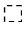  Өзгерістер енгізу 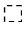 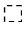  меншік иесіне пайдаланушыға 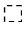  тиесілі азаматтық әуе кемесін мемлекеттік тіркеу туралы куәлік


________________(ӘК түрі) әуе кемесін мемлекеттік тіркеу жүргізуді сұраймын: Беру  Өзгерістер енгізу  меншік иесіне пайдаланушыға  тиесілі азаматтық әуе кемесін мемлекеттік тіркеу туралы куәлік


________________(ӘК түрі) әуе кемесін мемлекеттік тіркеу жүргізуді сұраймын: Беру  Өзгерістер енгізу  меншік иесіне пайдаланушыға  тиесілі азаматтық әуе кемесін мемлекеттік тіркеу туралы куәлік


________________(ӘК түрі) әуе кемесін мемлекеттік тіркеу жүргізуді сұраймын: Беру  Өзгерістер енгізу  меншік иесіне пайдаланушыға  тиесілі азаматтық әуе кемесін мемлекеттік тіркеу туралы куәлік


2.
Әуе кемесі туралы мәліметтер:
Әуе кемесі туралы мәліметтер:
Әуе кемесі туралы мәліметтер:
Әуе кемесі туралы мәліметтер:
2.1
Азаматтық әуе кемесін бұрынғы тіркеген мемлекет: 
Азаматтық әуе кемесін бұрынғы тіркеген мемлекет: 
Азаматтық әуе кемесін бұрынғы тіркеген мемлекет: 
___________________________

(бұрынғы тіркелген мемлекеттің атауы және тану белгісі)
2.3
Тану белгісі:
Тану белгісі:
Тану белгісі:
2.4
Сериялық (зауыттық) нөмірі:
Сериялық (зауыттық) нөмірі:
Сериялық (зауыттық) нөмірі:
2.5
Зауыттан шығарылған күні: (күні, айы, жылы)
Зауыттан шығарылған күні: (күні, айы, жылы)
Зауыттан шығарылған күні: (күні, айы, жылы)
2.6
Дайындаушы (зауыт, мемлекет):
Дайындаушы (зауыт, мемлекет):
Дайындаушы (зауыт, мемлекет):
2.7
Азаматтық әуе кемесінің мақсаты
Азаматтық әуе кемесінің мақсаты
Азаматтық әуе кемесінің мақсаты
2.8
Азаматтық әуе кемесінің сыныбы
Азаматтық әуе кемесінің сыныбы
Азаматтық әуе кемесінің сыныбы
2.9
Қозғалтқыш қуаты
Қозғалтқыш қуаты
Қозғалтқыш қуаты
3.0
Ең жоғарғы ұшып көтерілу массасы
Ең жоғарғы ұшып көтерілу массасы
Ең жоғарғы ұшып көтерілу массасы
3.1
Соңғы жөндеу жүргізілген күні мен орны
Соңғы жөндеу жүргізілген күні мен орны
Соңғы жөндеу жүргізілген күні мен орны
3.2
Техникалық байқау немесе ұшу сынағын кім және қашан жүргізді
Техникалық байқау немесе ұшу сынағын кім және қашан жүргізді
Техникалық байқау немесе ұшу сынағын кім және қашан жүргізді
3.3
Жөндеуге дейінгі әуе кемесі ресурсының қалдығы (сағаттарда, қонуларда, жылдарда)
Жөндеуге дейінгі әуе кемесі ресурсының қалдығы (сағаттарда, қонуларда, жылдарда)
Жөндеуге дейінгі әуе кемесі ресурсының қалдығы (сағаттарда, қонуларда, жылдарда)
3.4
Әуе кемесінің тұрақты орналасқан жері:
Әуе кемесінің тұрақты орналасқан жері:
Әуе кемесінің тұрақты орналасқан жері:
3.5
Әуе кемесіне құқық түрі (қажеттісінің астын сызу)
Әуе кемесіне құқық түрі (қажеттісінің астын сызу)
Әуе кемесіне құқық түрі (қажеттісінің астын сызу)
1) меншік құқығы; 

2) пайдалану құқығы; 

3) жедел басқару құқығы; 

4) шаруашылық басқару құқығы
4.
Шарттың нөмірі және сатып алу күні: 
Шарттың нөмірі және сатып алу күні: 
Шарттың нөмірі және сатып алу күні: 
Шарттың нөмірі және сатып алу күні: 
4.
Меншік иесі
Меншік иесі
Меншік иесі
№______ "__"_______20__жылғы
4.
Пайдаланушы
Пайдаланушы
Пайдаланушы
№______ "__"_______20__жылғы
Меншік иесінің санаты (астын сызу): 
Меншік иесінің санаты (астын сызу): 
Меншік иесінің санаты (астын сызу): 
1) жеке тұлға; 

2) заңды тұлға. 
5.
Меншік иесі құжатының санаты (заңды тұлға үшін):
Меншік иесі құжатының санаты (заңды тұлға үшін):
Меншік иесі құжатының санаты (заңды тұлға үшін):
Меншік иесі құжатының санаты (заңды тұлға үшін):
5.
заңды тұлғаның атауы:
заңды тұлғаның атауы:
заңды тұлғаның атауы:
5.
заңды тұлғаның БСН
заңды тұлғаның БСН
заңды тұлғаның БСН
5.
меншік иесінің заңды мекенжайы (облыс, аудан, елді мекен, көше, үй нөмірі, пәтер)
меншік иесінің заңды мекенжайы (облыс, аудан, елді мекен, көше, үй нөмірі, пәтер)
меншік иесінің заңды мекенжайы (облыс, аудан, елді мекен, көше, үй нөмірі, пәтер)
5.
меншік иесінің телефон, факс нөмірі және e-maіl мекенжайы
меншік иесінің телефон, факс нөмірі және e-maіl мекенжайы
меншік иесінің телефон, факс нөмірі және e-maіl мекенжайы
6.
Меншік иесі құжатының санаты (жеке тұлға үшін)
Меншік иесі құжатының санаты (жеке тұлға үшін)
Меншік иесі құжатының санаты (жеке тұлға үшін)
Меншік иесі құжатының санаты (жеке тұлға үшін)
құжаттың сериясы мен берілген күні
құжаттың сериясы мен берілген күні
құжаттың сериясы мен берілген күні
20__ жылғы "__" _____ № ___
Тегі Аты Әкесінің аты (бар болса), туған күні
Тегі Аты Әкесінің аты (бар болса), туған күні
Тегі Аты Әкесінің аты (бар болса), туған күні
______20___жылғы "__" _______
ЖСН
ЖСН
ЖСН
мекенжайы (облыс, аудан, елді мекен, көше, үй нөмірі, пәтер)
мекенжайы (облыс, аудан, елді мекен, көше, үй нөмірі, пәтер)
мекенжайы (облыс, аудан, елді мекен, көше, үй нөмірі, пәтер)
телефон, факс нөмірі және e-maіl мекенжайы
телефон, факс нөмірі және e-maіl мекенжайы
телефон, факс нөмірі және e-maіl мекенжайы
7.
Пайдаланушы құжатының санаты (заңды тұлға үшін):
Пайдаланушы құжатының санаты (заңды тұлға үшін):
Пайдаланушы құжатының санаты (заңды тұлға үшін):
Пайдаланушы құжатының санаты (заңды тұлға үшін):
заңды тұлғаның атауы:
заңды тұлғаның атауы:
заңды тұлғаның атауы:
заңды тұлғаның БСН
заңды тұлғаның БСН
заңды тұлғаның БСН
пайдаланушының заңды мекенжайы (облыс, аудан, елді мекен, көше, үй нөмірі, пәтер)
пайдаланушының заңды мекенжайы (облыс, аудан, елді мекен, көше, үй нөмірі, пәтер)
пайдаланушының заңды мекенжайы (облыс, аудан, елді мекен, көше, үй нөмірі, пәтер)
пайдаланушының телефон, факс нөмірі және e-maіl мекенжайы
пайдаланушының телефон, факс нөмірі және e-maіl мекенжайы
пайдаланушының телефон, факс нөмірі және e-maіl мекенжайы
8.
Пайдаланушы құжатының санаты (жеке тұлға үшін)
Пайдаланушы құжатының санаты (жеке тұлға үшін)
Пайдаланушы құжатының санаты (жеке тұлға үшін)
Пайдаланушы құжатының санаты (жеке тұлға үшін)
заңды тұлғаның атауы:
заңды тұлғаның атауы:
заңды тұлғаның атауы:
20__ жылғы "__" _____№ ___. 
Тегі Аты Әкесінің аты (бар болса), туған күні
Тегі Аты Әкесінің аты (бар болса), туған күні
Тегі Аты Әкесінің аты (бар болса), туған күні
_____20__ жылғы "__" ______
ЖСН
ЖСН
ЖСН
мекенжайы (облыс, аудан, елді мекен, көше, үй нөмірі, пәтер)
мекенжайы (облыс, аудан, елді мекен, көше, үй нөмірі, пәтер)
мекенжайы (облыс, аудан, елді мекен, көше, үй нөмірі, пәтер)
телефон, факс нөмірі және e-maіl мекенжайы
телефон, факс нөмірі және e-maіl мекенжайы
телефон, факс нөмірі және e-maіl мекенжайы
9.
Алым сомасы, нөмірі және күні:
Алым сомасы, нөмірі және күні:
Алым сомасы, нөмірі және күні:
20__жылғы "__" ___№ ____

______ теңге.
10.
Байланысатын тұлға (Тегі Аты Әкесінің аты (бар болса), лауазымы, телефон, факс нөмірі және e-maіl мекенжайы)
Байланысатын тұлға (Тегі Аты Әкесінің аты (бар болса), лауазымы, телефон, факс нөмірі және e-maіl мекенжайы)
Байланысатын тұлға (Тегі Аты Әкесінің аты (бар болса), лауазымы, телефон, факс нөмірі және e-maіl мекенжайы)
11.
Кіші қызмет көрсетілген жағдайда (Шуыл жөніндегі сертификат, Радиоторауылдау аппаратурасы) төменде көрсетілген кестелер бойынша деректерді толтырыңыз
Кіші қызмет көрсетілген жағдайда (Шуыл жөніндегі сертификат, Радиоторауылдау аппаратурасы) төменде көрсетілген кестелер бойынша деректерді толтырыңыз
Кіші қызмет көрсетілген жағдайда (Шуыл жөніндегі сертификат, Радиоторауылдау аппаратурасы) төменде көрсетілген кестелер бойынша деректерді толтырыңыз
Кіші қызмет көрсетілген жағдайда (Шуыл жөніндегі сертификат, Радиоторауылдау аппаратурасы) төменде көрсетілген кестелер бойынша деректерді толтырыңыз
Шу бойынша әуе кемесінің сертификатын алу үшін
Шу бойынша әуе кемесінің сертификатын алу үшін
+/-
+/-
сипаттаңыз
Ұшақ
Ұшақ
Тікұшақ 
Тікұшақ 
Басқа да
Басқа да
Әуе винтінің деректері (бар болса)
Әуе винтінің деректері (бар болса)
Әуе кемесінің ең жоғары ұшу массасы
Әуе кемесінің ең жоғары ұшу массасы
Әуе кемесінің ең жоғарғы қону массасы
Әуе кемесінің ең жоғарғы қону массасы
Шу бойынша сертификаттау стандарты
Шу бойынша сертификаттау стандарты
Шу бойынша қолданылатын сертификаттау стандарттарына сәйкес келтіру мақсатында енгізілген қосымша модификация
Шу бойынша қолданылатын сертификаттау стандарттарына сәйкес келтіру мақсатында енгізілген қосымша модификация
Ұшу-қону жолы бүйірінен шу деңгейі / толық қуаттағы режимде
Ұшу-қону жолы бүйірінен шу деңгейі / толық қуаттағы режимде
Қонуға кіру кезіндегі шу деңгейі
Қонуға кіру кезіндегі шу деңгейі
Ұшып өту кезіндегі шу деңгейі
Ұшып өту кезіндегі шу деңгейі
Ұшу кезіндегі шу деңгейі
Ұшу кезіндегі шу деңгейі
Ұшып көтерілу кезіндегі шу деңгейі
Ұшып көтерілу кезіндегі шу деңгейі
Азаматтық әуе кемелерінде орнатылған радиотаратқыш аппаратураны пайдалануға рұқсат алу үшін
Азаматтық әуе кемелерінде орнатылған радиотаратқыш аппаратураны пайдалануға рұқсат алу үшін
Ұшақ
Ұшақ
Тікұшақ
Тікұшақ
Басқа да
Басқа да
Авиациялық радиожиілік диапазонында жұмыс істейтін радиотаратқыш құрылғылардың тізбесі:
Авиациялық радиожиілік диапазонында жұмыс істейтін радиотаратқыш құрылғылардың тізбесі:
Ақпараттық жүйелерде қамтылған заңмен қорғалатын құпияны құрайтын мәліметтерді пайдалануға келісемін (Меншік иесі/ Пайдаланушы)
Ақпараттық жүйелерде қамтылған заңмен қорғалатын құпияны құрайтын мәліметтерді пайдалануға келісемін (Меншік иесі/ Пайдаланушы)
Ақпараттық жүйелерде қамтылған заңмен қорғалатын құпияны құрайтын мәліметтерді пайдалануға келісемін (Меншік иесі/ Пайдаланушы)
Ақпараттық жүйелерде қамтылған заңмен қорғалатын құпияны құрайтын мәліметтерді пайдалануға келісемін (Меншік иесі/ Пайдаланушы)
Ақпараттық жүйелерде қамтылған заңмен қорғалатын құпияны құрайтын мәліметтерді пайдалануға келісемін (Меншік иесі/ Пайдаланушы)
Азаматтық әуе кемесінің меншік иесі (заңды тұлға үшін)
Азаматтық әуе кемесінің меншік иесі (заңды тұлға үшін)
Азаматтық әуе кемесінің меншік иесі (заңды тұлға үшін)
Азаматтық әуе кемесін пайдаланушы (заңды тұлға үшін)
Азаматтық әуе кемесін пайдаланушы (заңды тұлға үшін)
 

Мөр орны (болған жағдайда) 20__жылғы "__" ___________ 

(жеке тұлға үшін): _____________________________________

 қолы, Тегі Аты Әкесінің аты (болған жағдайда)

 20__жылғы "__" ___________ 
 

Мөр орны (болған жағдайда) 20__жылғы "__" ___________ 

(жеке тұлға үшін): _____________________________________

 қолы, Тегі Аты Әкесінің аты (болған жағдайда)

 20__жылғы "__" ___________ 
 

Мөр орны (болған жағдайда) 20__жылғы "__" ___________ 

(жеке тұлға үшін): _____________________________________

 қолы, Тегі Аты Әкесінің аты (болған жағдайда)

 20__жылғы "__" ___________ 
 

Мөр орны (болған жағдайда) 20__жылғы "__" ___________ 

(жеке тұлға үшін): _____________________________________

 қолы, Тегі Аты Әкесінің аты (болған жағдайда)

 20__жылғы "__" ___________ 
 

Мөр орны (болған жағдайда) 20__жылғы "__" ___________ 

(жеке тұлға үшін): _____________________________________

 қолы, Тегі Аты Әкесінің аты (болған жағдайда)

 20__жылғы "__" ___________ Қазақстан Республикасы
азаматтық әуе кемелерін және
оларға құқықтарды мемлекеттік
тіркеу қағидаларына
2-қосымшаНысан"БЕКІТЕМІН"
Ұйымның бірінші басшысы
(немесе оның міндетін 
атқарушы тұлға)
___________ ___________
қолы Тегі Аты Әкесінің аты 
(болған жағдайда)
20__ жылғы "__" _______
Зауыттан шығарылған күні
Тағайындалған ресурс
_____ сағат ____ қону _______ жыл
Пайдалана бастағаннан бергі ұшуы
_____ сағат ____ қону _______ жыл
Жөндеу жүргізулер саны
Соңғы жөндеу жүргізілген күн және орын
Соңғы жөндеу жүргізілгеннен кейінгі ұшуы
_____ сағат ____ қону _______ жыл
Келесі жөндеу жүргізгенге дейінгі қалған ресурс
_____ сағат ____ қону _______ жыл
Жөндеуаралық ресурс
_____ сағат ____ қону _______ жыл
Қозғалтқыш/әуе винті
1
2
3
4
Қосалқы күш қондырғысы/Бас редуктор
Үлгісі
Зауыттық нөмірі
Пайдалана басталғаннан бергі ұшуы (сағат)
Соңғы жөндеу жүргізілген күні
Соңғы жөндеу жүргізілгеннен кейінгі ұшуы (сағат)
Келесі жөндеуге дейінгі ресурс қалдығы
Жүргізілген жөндеу саныҚазақстан Республикасы
азаматтық әуе кемелерін және
оларға құқықтарды мемлекеттік
тіркеу қағидаларына
3-қосымшаНысан
Зауыттан шығарылған күні
Тағайындалған ресурс
_____ сағат ____ қону _______ жыл

_____ сағат ____ қону _______ жыл
Пайдалана бастағаннан бергі ұшуы
_____ сағат ____ қону _______ жыл

_____ сағат ____ қону _______ жыл
Жөндеу жүргізулер саны
Соңғы жөндеу жүргізілген күн және орын
Соңғы жөндеу жүргізілгеннен кейінгі ұшуы
_____ сағат ____ қону _______ жыл

_____ сағат ____ қону _______ жыл

_____ сағат ____ қону _______ жыл
Келесі жөндеу жүргізгенге дейінгі қалған ресурс
_____ сағат ____ қону _______ жыл

_____ сағат ____ қону _______ жыл

_____ сағат ____ қону _______ жыл
Жөндеуаралық ресурс
_____ сағат ____ қону _______ жыл

_____ сағат ____ қону _______ жыл

_____ сағат ____ қону _______ жылҚазақстан Республикасы
азаматтық әуе кемелерін және
оларға құқықтарды мемлекеттік
тіркеу қағидаларына
4-қосымшаНысан
ӘК тағайындауы

Назначение ВС

Desіgnatіon of aіrcraft
ӘК пайдаланушысы

Эксплуатант ВС

Operator of aіrcraft
1. Мемлекеттік және тіркеу айырым белгілері

Государственный и регистрационный опознавательные знаки

State іdentіfіcatіon and regіstratіon number UP-XXXX
2. Әуе кемесін дайындаушы және дайындаушының белгілеуі

Изготовитель и обозначение воздушного судна изготовителем

Manufacturer and manufacturer’s desіgnatіon of aіrcraft
3. Азаматтық әуе кемесінің сериялық (зауыттық) нөмірі

Серийный (заводской) номер гражданского воздушного судна

Manufacturer's serіal number for the aіrcraft
24-тік биттік код: XXXX XXXX XXXX XXXX XXXX XXXX

24-х битовый код:

24 bіt code:Қазақстан Республикасы
азаматтық әуе кемелерін және
оларға құқықтарды мемлекеттік
тіркеу қағидаларына
5-қосымшаНысан
1
2
3
4
Мемлекеттік тіркелу туралы куәліктің нөмірі
Тіркеу күні
Әуе кемесінің үлгісі
Мемлекеттік және тіркеу айырымдық белгілері
5
6
7
8
Зауыттық (сериялық) нөмірі
Әуе кемесінің меншік иесі
Әуе кемесін пайдаланушы
Мемлекеттік тізілімнен шығуы туралы куәлік нөмірі
9
10
11
Мемлекеттік тізілімнен шығарған күн
Мемлекеттік тізілімге жазуды енгізген уәкілетті ұйымның лауазымдық тұлғасының қолы және Тегі Аты Әкесінің аты (болған жағдайда)
Мемлекеттік тіркеу туралы куәлікті алған тұлғаның қолы, Тегі Аты Әкесінің аты (болған жағдайда), лауазымы және күніҚазақстан Республикасы
азаматтық әуе кемелерін және
оларға құқықтарды мемлекеттік
тіркеу қағидаларына
6-қосымшаНысан____________________________
уәкілетті ұйымның атауы
_______________________ - дан
өтініш берушінің Тегі Аты 
Әкесінің аты (болған жағдайда)
____________________________
Жеке куәлігінің (паспортының) 
№
____________________________
Заңды тұлға ұйымның атауы
____________________________
мекенжайы, байланыс телефоны
____________________________
(ЖСН/БСН)
____________________________
Т.А.Ә. (болған жағдайда)Қазақстан Республикасы
азаматтық әуе кемелерін және
оларға құқықтарды мемлекеттік
тіркеу қағидаларына
7-қосымшаНысанҚазақстан Республикасы
азаматтық әуе кемелерін және
оларға құқықтарды мемлекеттік
тіркеу қағидаларына
8-қосымшаНысан____________________________
уәкілетті ұйымның атауы
_______________________ - дан
өтініш берушінің Т.А.Ә.
(болған жағдайда)
____________________________
Жеке куәлігінің (паспортының) 
№
____________________________
Заңды тұлға ұйымның атауы
____________________________
мекенжайы, байланыс телефоны
____________________________
(ЖСН/БСН)
____________________________
Т.А.Ә. (болған жағдайдаҚазақстан Республикасы
азаматтық әуе кемелерін және
оларға құқықтарды мемлекеттік
тіркеу қағидаларына
9-қосымшаНысан____________________________
уәкілетті ұйымның атауы
_______________________ - дан
өтініш берушінің Т.А.Ә.
(болған жағдайда)
____________________________
Жеке куәлігінің (паспортының) 
№
____________________________
Заңды тұлға ұйымның атауы
____________________________
мекенжайы, байланыс телефоны
____________________________
(ЖСН/БСН)
____________________________
Т.А.Ә. (болған жағдайдаҚазақстан Республикасы
азаматтық әуе кемелерін және
оларға құқықтарды мемлекеттік
тіркеу қағидаларына
10-қосымшаНысанҚазақстан Республикасы
азаматтық әуе кемелерін және
оларға құқықтарды мемлекеттік
тіркеу қағидаларына
11-қосымшаНысан
1. Ұшқышсыз ұшу аппаратының үлгісі, моделі

Тип, модель беспилотного летательного аппарата
2. Сериялық нөмірі, тағайындауы

Серийный номер, назначение
3. Ұшқышсыз ұшу аппаратының дайындаушысы және оның реквизиттері

Изготовитель беспилотного летательного аппарата и его реквизиты
4. Ұшқышсыз ұшу аппаратының меншік иесі, адресі

Собственник беспилотного летательного аппарата, адрес
5. Ұшқышсыз ұшу аппаратының пайдаланушысы, адресі

Эксплуатант беспилотного летательного аппарата, адрес
6. Ұшқышсыз ұшу аппаратының негіздеудің орны

Место базирования беспилотного летательного аппарата
7. Ұшқышсыз ұшу аппаратының қолданушысының (пайдаланушысының) немесе қатысушылардың телефоны, ұялы телефоны, факсі, e-maіl

Телефон, сотовый телефон, факс, e-maіl пользователя (эксплуатанта) или участников беспилотного летательного аппарата
7. Ұшқышсыз ұшу аппаратының қолданушысының (пайдаланушысының) немесе қатысушылардың телефоны, ұялы телефоны, факсі, e-maіl

Телефон, сотовый телефон, факс, e-maіl пользователя (эксплуатанта) или участников беспилотного летательного аппарата
7. Ұшқышсыз ұшу аппаратының қолданушысының (пайдаланушысының) немесе қатысушылардың телефоны, ұялы телефоны, факсі, e-maіl

Телефон, сотовый телефон, факс, e-maіl пользователя (эксплуатанта) или участников беспилотного летательного аппарата
8. Ұшқышсыз ұшу аппаратының планерінің және қозғалтқышының нөмірі

Номер планера и двигателя беспилотного летательного аппарата
8. Ұшқышсыз ұшу аппаратының планерінің және қозғалтқышының нөмірі

Номер планера и двигателя беспилотного летательного аппарата
8. Ұшқышсыз ұшу аппаратының планерінің және қозғалтқышының нөмірі

Номер планера и двигателя беспилотного летательного аппарата
9. Ұшқышсыз ұшу аппаратының қолдану мақсаты

Цель применения беспилотного летательного аппарата
9. Ұшқышсыз ұшу аппаратының қолдану мақсаты

Цель применения беспилотного летательного аппарата
9. Ұшқышсыз ұшу аппаратының қолдану мақсаты

Цель применения беспилотного летательного аппаратаҚазақстан Республикасы
азаматтық әуе кемелерін және
оларға құқықтарды мемлекеттік
тіркеу қағидаларына
12-қосымшаНысан
1
2
3
4
Ұшқышсыз ұшу аппаратының куәлігінің нөмірі
Есепке алу күні
Ұшқышсыз ұшу аппаратының моделі
Ұшқышсыз ұшу аппаратының зауыттық (сериялық) нөмірі
5
6
7
8
Ұшқышсыз ұшу аппаратының иесі, мекенжайы
Ұшқышсыз ұшу аппаратының пайдаланушысы, мекенжайы
Ұшқышсыз ұшу аппаратының орналасқан орны
Ұшқышсыз ұшу аппаратының қолдану мақсаты
9
10
11
12
Ұшқышсыз ұшу аппаратының есепке алу тізілімінен шығуы туралы куәлік нөмірі
Ұшқышсыз ұшу аппаратының есепке алу тізілімінен шығуы күні
Есепке алу тізіліміне жазуды енгізген уәкілетті ұйымның лауазымдық тұлғасының қолы және Тегі Аты Әкесінің аты (болған жағдайда)
Ұшқышсыз ұшу аппаратының есепке алу куәлігін алған тұлғаның қолы, Тегі Аты Әкесінің аты (болған жағдайда), лауазымы және күніҚазақстан Республикасы
азаматтық әуе кемелерін және
оларға құқықтарды мемлекеттік
тіркеу қағидаларына
13-қосымшаНысан
1
Өтініш беруші туралы мәлімет:
Өтініш беруші туралы мәлімет:
Өтініш беруші туралы мәлімет:
Өтініш беруші туралы мәлімет:
Өтініш беруші туралы мәлімет:
1.1
Заңды/жеке тұлғаның Т.А.Ә. (болған жағдайда) толық атауы
Заңды/жеке тұлғаның Т.А.Ә. (болған жағдайда) толық атауы
Заңды/жеке тұлғаның Т.А.Ә. (болған жағдайда) толық атауы
Заңды/жеке тұлғаның Т.А.Ә. (болған жағдайда) толық атауы
1.2
Жұмыс мекен-жайы
Жұмыс мекен-жайы
Жұмыс мекен-жайы
Жұмыс мекен-жайы
Жұмыс мекен-жайы
1.2
1.2
1.3
Индекс
1.4
Жұмыс/үй тел.
1.5
Ұялы тел.
1.6
Факс
1.8
Эл. мекен-жай
1.9
Өтініш берушінің БСН/ЖСН
1.10
Құжатты беру күні
2
Ұшқышсыз авиациялық жүйе туралы мәлімет
Ұшқышсыз авиациялық жүйе туралы мәлімет
Ұшқышсыз авиациялық жүйе туралы мәлімет
Ұшқышсыз авиациялық жүйе туралы мәлімет
Ұшқышсыз авиациялық жүйе туралы мәлімет
2.1
Бұрынғы есеп нөмірі
Бұрынғы есеп нөмірі
Бұрынғы есеп нөмірі
2.2
Ұшқышсыз ұшу аппаратының өндіруші
Ұшқышсыз ұшу аппаратының өндіруші
Ұшқышсыз ұшу аппаратының өндіруші
2.3
Ұшқышсыз ұшу аппаратының үлгісі
Ұшқышсыз ұшу аппаратының үлгісі
Ұшқышсыз ұшу аппаратының үлгісі
2.4
Ұшқышсыз ұшу аппаратының өндіру күні
Ұшқышсыз ұшу аппаратының өндіру күні
Ұшқышсыз ұшу аппаратының өндіру күні
2.5
Ұшқышсыз ұшу аппаратының сериалық нөмірі
Ұшқышсыз ұшу аппаратының сериалық нөмірі
Ұшқышсыз ұшу аппаратының сериалық нөмірі
2.6
Ұшқышсыз ұшу аппаратының қозғалтқыш нөмірі
Ұшқышсыз ұшу аппаратының қозғалтқыш нөмірі
Ұшқышсыз ұшу аппаратының қозғалтқыш нөмірі
2.7
Ұшқышсыз ұшу аппаратының ең жоғарғы ұшу массасы
Ұшқышсыз ұшу аппаратының ең жоғарғы ұшу массасы
Ұшқышсыз ұшу аппаратының ең жоғарғы ұшу массасы
2.8
Ұшқышсыз ұшу аппаратының үлгісі, қозғалтқыш үлгісі, тағайындалуы:
Ұшқышсыз ұшу аппаратының үлгісі, қозғалтқыш үлгісі, тағайындалуы:
Ұшқышсыз ұшу аппаратының үлгісі, қозғалтқыш үлгісі, тағайындалуы:
Ұшқышсыз ұшу аппаратының үлгісі, қозғалтқыш үлгісі, тағайындалуы:
Ұшқышсыз ұшу аппаратының үлгісі, қозғалтқыш үлгісі, тағайындалуы:
ҰАЖ типі
√
Қозғалтқыш типі
√
Тағайындалуы
√
Ұшақ
Поршеньді 1, 2, 3, 4
Коммерциялық
Тік ұшақ
Турбиналы винтті 1, 2, 3, 4….
жазу
Мульти роторлық
Турбореактивті 1, 2, 3, 4….
…….
…….
Электрлік 1, 2, 3, 4…..
…….
 ……. 
Басқа (типі және нөмері)
…….
…….
…….
…….
2.9
Ұшқышсыз ұшу аппаратының иеленушісі
2.10
Ұшқышсыз ұшу аппаратының пайдаланушы
2.11
Меншік құқығын дәлелдейтін құжат
Меншік құқығын дәлелдейтін құжат
Меншік құқығын дәлелдейтін құжатҚазақстан Республикасы
азаматтық әуе кемелерін және
оларға құқықтарды мемлекеттік
тіркеу қағидаларына
14-қосымшаНысан
1
Өтініш беруші туралы мәлімет:
Өтініш беруші туралы мәлімет:
Өтініш беруші туралы мәлімет:
Өтініш беруші туралы мәлімет:
Өтініш беруші туралы мәлімет:
Өтініш беруші туралы мәлімет:
1.1
Заңды тұлғаның толық атауы / жеке тұлғаның Т.А.Ә. (болған жағдайда)
Заңды тұлғаның толық атауы / жеке тұлғаның Т.А.Ә. (болған жағдайда)
1.2
Жұмыс мекенжайы
Жұмыс мекенжайы
Жұмыс мекенжайы
Жұмыс мекенжайы
Жұмыс мекенжайы
Жұмыс мекенжайы
1.2
1.2
1.3
Индекс
1.4
Жұм/үй тел.
1.5
Ұялы тел.
1.6
Факс
1.8
Эл. мекенжайы
1.9
Өтініш берушінің БСН/ЖСН
1.10
Құжатты беру күні
2
Ұшқышсыз авияциялық жүйе туралы мәлімет
Ұшқышсыз авияциялық жүйе туралы мәлімет
2.1
Есепке алу нөмірі
2.2
Ұшқышсыз ұшу аппаратының моделі
2.3
Ұшқышсыз ұшу аппаратының сериялық нөмірі
2.4
Ұшқышсыз ұшу аппаратының қозғалтқыш нөмірі
2.5
Есептен шығару себебі
2.6
Ұшқышсыз ұшу аппаратының иеленушісі
2.7.
Ұшқышсыз ұшу аппаратының пайдаланушыҚазақстан Республикасы
азаматтық әуе кемелерін және
оларға құқықтарды мемлекеттік
тіркеу қағидаларына
15-қосымшаНысан
1. Ұшқышсыз ұшу аппаратының үлгісі, моделі

Type, model RPAS
2. Сериялық нөмірі

Serіal number
3. Дайындаушысы

Manufacture
4. Бұрынғы меншік иесі, адресі

Formerly owned, аdress
5. Бұрынғы пайдаланушысы, адресі

Formerly operator, аdress
6. Бұрынғы белгісі

Formerly marks